Concourt 2010Exercice N°1Dans le plan complexe rapporté à un repère orthonormé (A,  ) on considère un quadrilatère convexe ABCD et on désigne par b, c et d les affixes respectives des points B, C et D.Justifier que :  En déduire que : ADBC +ABCD   ACBD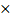 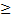 Montrer que le quadrilatère ABCD est inscriptible si et seulement si ADBC +ABCD   ACBD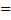 Soit MNPQ un parallélogramme. Un cercle passant par M recoupe les segments  ,  et  respectivement en N’ , P’ et Q’.Montrer que MNMN’ +MQMQ’   MPMP’Exercice N°2Soit ABC un triangle et P un point à l’intérieur de ce triangle.Les droites (PA) , (PB) et (PC) coupent respectivement (BC) , (AC) et (AB) en A’ , B’ et C’On désigne par α, β et  les aires respectives des triangles PBC, PAC et PAB.a)  Montrer que   En déduire que A’ est le barycentre des points pondérés (B ;  ) et (C ;  )Montrer que P est le barycentre des points pondérés ( A ; α ) (B ;  ) et (C ;  )On pose Exprimer S en fonction de α, β et .Montrer que Déterminer la position de P pour laquelle la somme S est minimal.EXERCICE N°3Soit f une fonction, définie, continue, deux fois dérivable sur un intervalle sur  et telle que f(a) = f(b) = 0.Soit x0 , on considère la fonction Calculer   et  et en déduire qu’il existe un réel , tel que Soit g une fonction deux fois dérivable sur l’intervalle sur telle qu’il existe deux réels m et M tels que pour tout   on ait  Montrer que pour tout x b) En appliquant la relation à la fonction ln sur l’intervalle sur   On pose pour tout entier naturel non nul n,   et pour entier naturel Montrer que la suite  est croissante et que la suite  est décroissante.En déduire que les suites et  ont la meme limite l et que l’on a pour tout entier naturel  , On considère la suite   définie sur  par  et pour tout entier naturel non nul n, 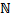 Montrer que la suite   est décroissante.Calculer  et montrer que pour tout entier naturel   En déduire les expressions de  et  en fonction de nConcourt 2010 SolutionEXERCICE N°1a)on a le quadrilatère ABCD est inscriptible si et seulement siD’où 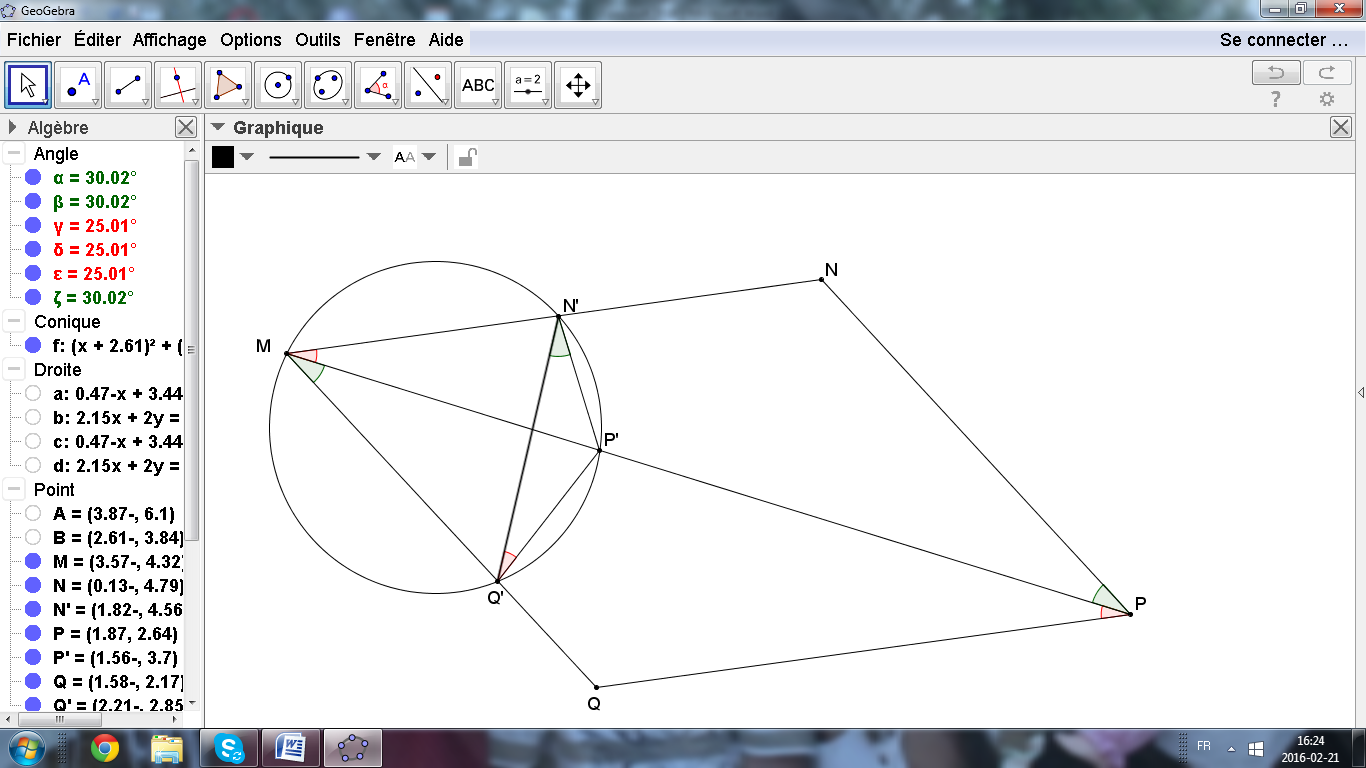 Les points M;N’ ; P’ et Q’ sont cocycliques donc 
MNPQ est parallélogramme (MN) //(PQ) et (MQ) // (NP) donc  Et par suite 
Ainsi les triangles P’N’Q’ et  NMP sont semblables donc Donc Or MN’P’Q’ est inscriptible donc MP’ N’Q’ = MQ’ N’P’ +MN’P’Q’ Exercice N° 2Et par suite le point A’ est le barycentre des points pondérés   Montrons que P est le barycentre des points pondérés   On Montrer que P est le barycentre des points pondérés   A’ est le barycentre des points pondérés    donc  Devient   et comme   Donc  P est le barycentre des points pondérés   .On poseS est minimal  S = 6    P est le centre de gravité de triangle ABC.EXERCICE N°3f est une fonction, définie, continue, deux fois dérivable sur un intervalle sur  et donc  est continue est dérivable sur  et on a   il existe donc un réel tel que  de même  est continue est dérivable sur  et on a   il existe donc un réel  tel que f est une fonction, définie, continue, deux fois dérivable sur un intervalle sur  et on a   donc   est continue est dérivable sur  et on a    il existe donc un réel  tel que On a Or   Soit g une fonction deux fois dérivable sur l’intervalle sur telle qu’il existe deux réels m et M tels que pour tout   on ait  Montrons que pour tout  Soit On pose  est deux fois dérivable sur l’intervalle sur  vérifiant :D’après la question 1 Pour tout  il existe un réel  telle que On a pour tout   on ait   donc  
La relation reste vraie pour x= a ou x= bAinsi pour tout   on ab) on a 
donc 
Donc En appliquant la relation à la fonction ln sur l’intervalle sur   La fonction ln esr deux fois dérivable sur Pour tout x de  ln’’(x) = -D’après la relation ( 1 ) On pose pour tout entier naturel non nul n,   et pour entier naturel Montrer que la suite  est croissante et que la suite  est décroissante. Donc la suite  est croissanteDonc la suite  est décroissante.En déduire que les suites et  ont la meme limite l et que l’on a pour tout entier naturel  , On a pour tout entier naturel  La suite  est alors une suite croissante et majorée elle est donc convergente soit l sa limiteLa suite  est alors une suite décroissante et minorée elle est donc convergenteLa suite  est converge vers l est elle est croissante   La suite  est converge vers l est elle est décroissante D’où pour tout entier n  on a  5) On considère la suite   définie sur  par  et pour tout entier naturel non nul n, Montrer que la suite   est décroissante.Donc La suite est décroissanteCalculer  et montrer que pour tout entier naturel         On pose  et      Donc En déduire les expressions de  et  en fonction de ndonc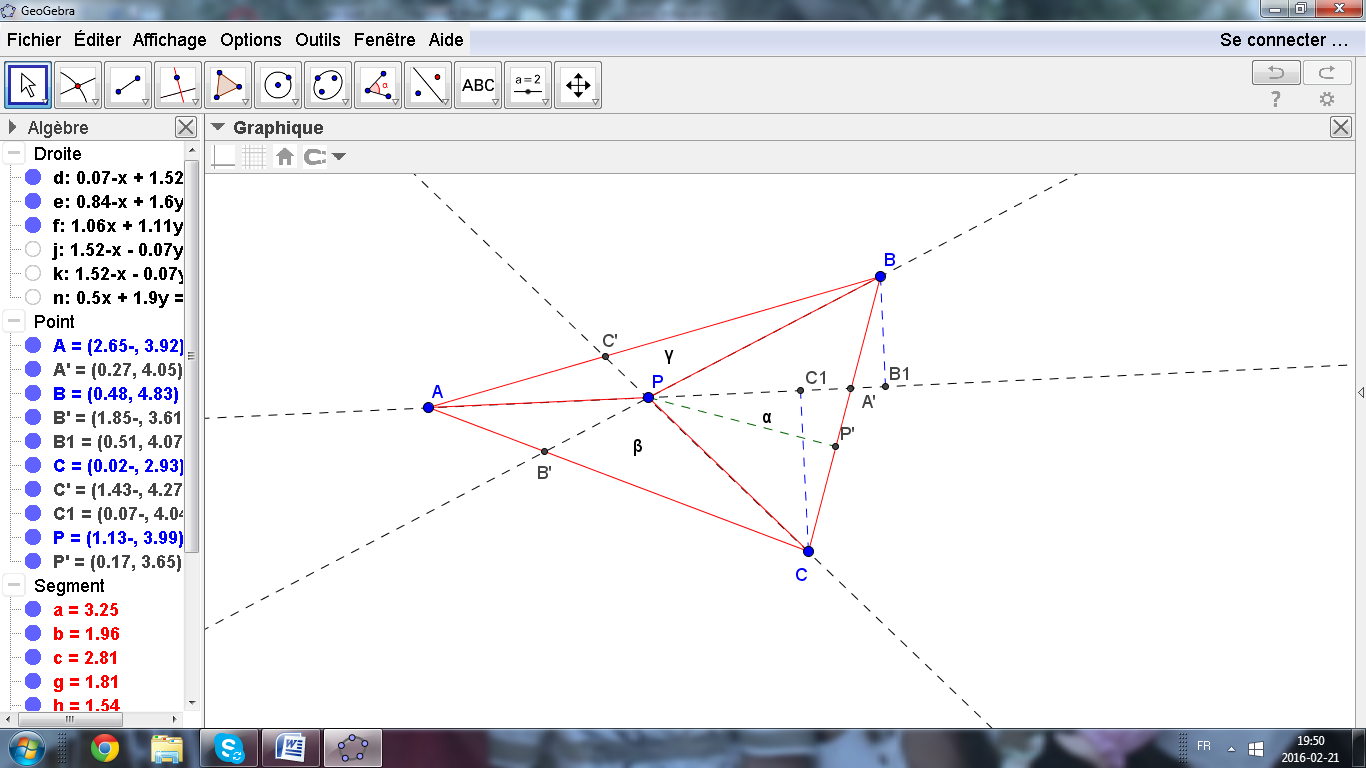 